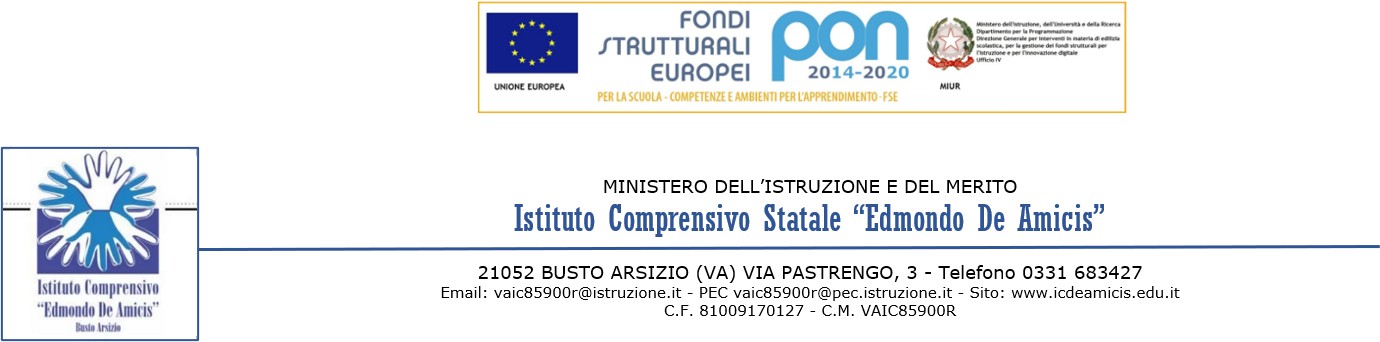 Al Dirigente ScolasticoIC ‘De Amicis’BUSTO ARSIZIOOggetto: RICHIESTA ASSENZA PER MALATTIAIl / La sottoscritt  	 				 nat	a		il				 residente in 				 in servizio presso codesto istituto in qualità di  				  con rapporto di lavoro a tempo (1) 		CHIEDEalla S.V. che gli sia concesso di assentarsi per malattia dal	al	 come da certificazione medica comprovante la giustificazione dell’assenza.Ai fini del controllo fiscale il/la sottoscritto sarà reperibile dalle ore 9,00 alle ore 13,00 e dalle ore 15,00 alle ore 18,00 di tutti i giorni compresi i non lavorativi ed i festivi (art. 17, comma 23, lettera c, D.L. n. 78 del 01.07.2009) presso il seguente domicilio:Busto Arsizio,	firma  	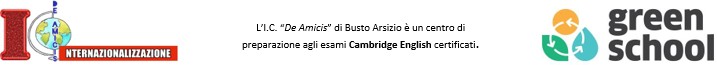 